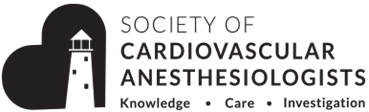 NEWS FROM THE NOMINATING COMMITTEEPOSTED NOVEMBER 2022Summary of Group Meeting 1: 10/4/22Agenda will focus on discussing 2023 leadership nomineesPOSTED JUNE 2022Summary of Group Meeting: 10/25/21The Nominating Committee discussed its recommendation for BOD endorsement for new positions to the BOD, Early Career BOD, CME Committee, President’s Lifetime Outstanding Service Award and Distinguished Service AwardSummary of Group Meeting: 04/08/22The Nominating Committee discussed its recommendation to the BOD for the Founding Officer to succeed Glenn Gravlee.POSTED OCTOBER 2021We have not had a committee meeting since the last report but anticipate that we will have a communication prior to the next BOD as we are anticipating a nomination / election cycle for 2022POSTED JUNE 20212021 ElectionsThe SCA Board ratified the slate of candidates as reviewed by the Nominating Committee during its October 2, 2020, Board meeting. In accordance with the “Independent Nominations Procedures” called for in the bylaws, a second call for nominations was sent out to the membership in January outside of Board endorsement process. No other candidates were declared, so voting by the membership on the SCA Board-endorsed candidates opened on January 28, 2021, and closed on March 10th at midnight EST. On-line voting was open to all qualifying active and associate SCA members in good standing with the society. Promotion of the elections occurred on the SCA website and through email blasts (bylaws requirement).There were 2,543 eligible voters in 2021. The number of votes cast = 714 (28%). This figure compares with 18% in 2020 and 13% in the 2019 election.